Tracing & Cutting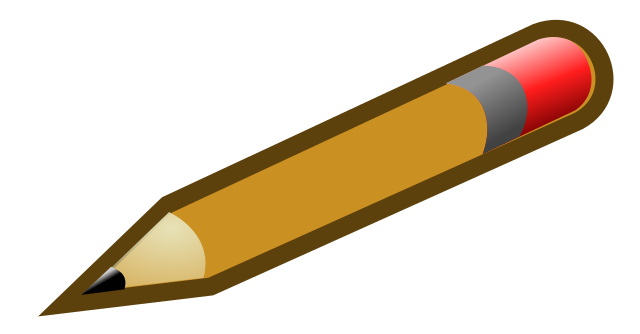 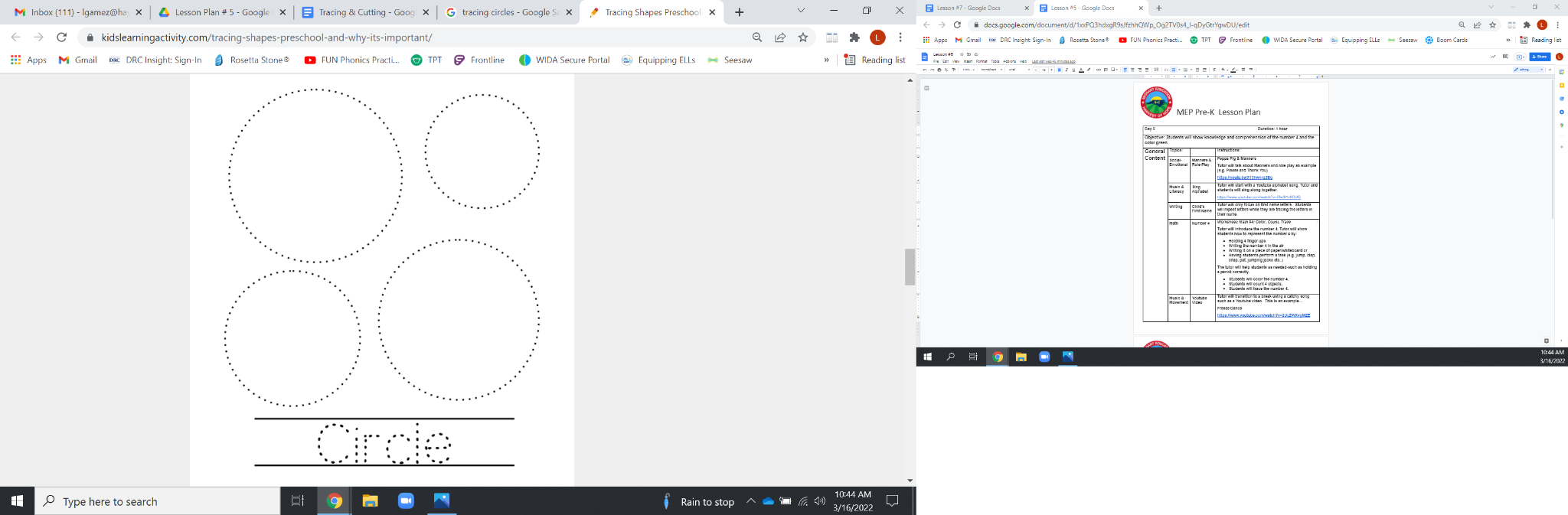 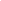 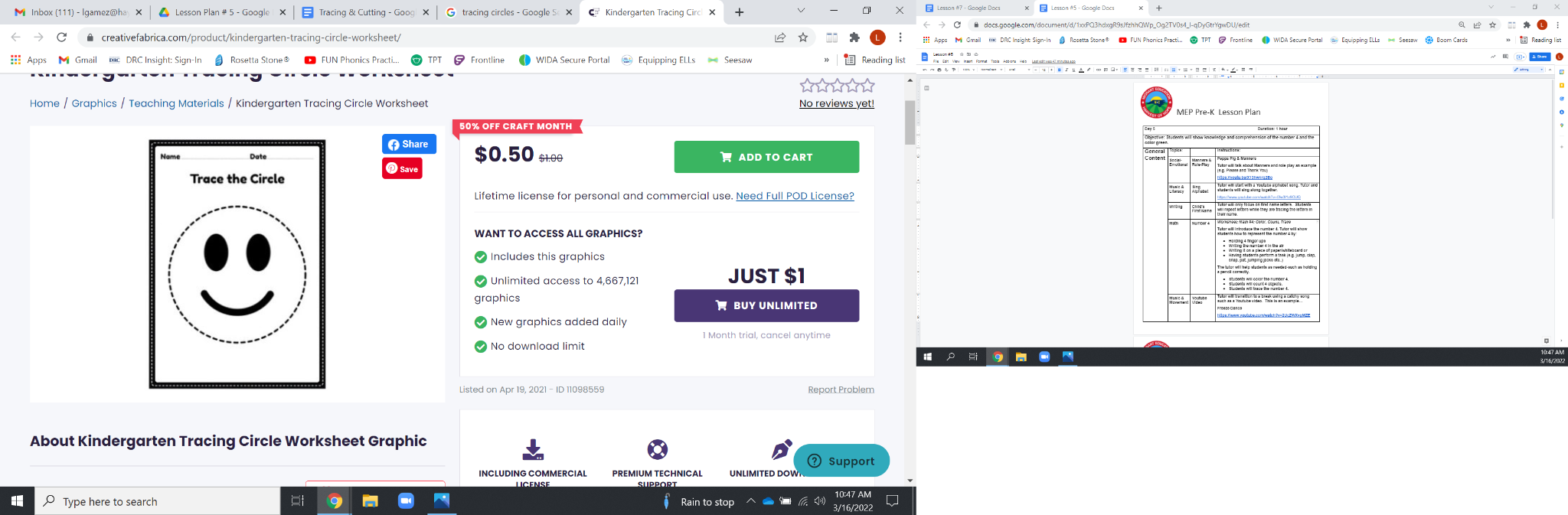 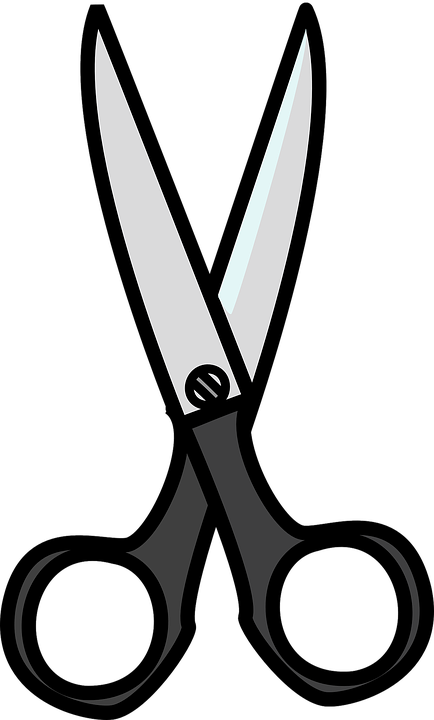 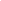 